Fan Greetings at Milan Puskar Stadium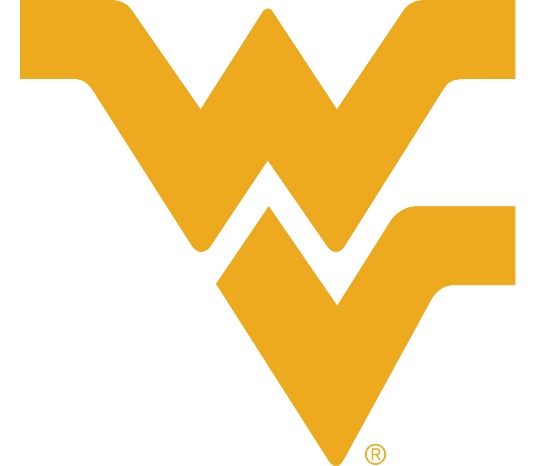 Contact Information:Name:_________________________________________________Address:_______________________________________________City::_______ Zip Code:________Phone:____________________ E-mail:______________________Message:Choose one:	  Happy Birthday    Happy Anniversary    Other ________Greeting: __________________________________________________________________________ _________________________________________________________________________________Select Game for greeting to be displayed (circle one)September 9	 East Carolina	September 16	 Delaware StateOctober 14	 Texas Tech	October 28	Oklahoma StateNovember 4	Iowa StateNovember 18	TexasCost is $30.00 per greeting and payment type is personal or cashier’s check onlyMake checks payable to WVU Athletic DepartmentPayment must be received BEFORE any greeting will be displayedForm and payment must be received by the Monday of game week in order for the greeting to be displayedA limited number of greetings will be accepted per home game on a FIRST COME FIRST SERVE BASISGreeting will appear on the scoreboard three times during the game (subject to change)Pre-game		3rd Timeout in second quarter		3rd timeout in third quarterPrint and Return this form to:West Virginia University Athletic DepartmentAttn: Athletics Marketing- Football Fan GreetingP.O. Box 0877Morgantown, WV 26507(304) 293-3086